Порядок приёма в 1-й классФевраль 4, 2018 Автор: В.Д.Богачева                    ПЕРВЫЙ РАЗ В ПЕРВЫЙ КЛАСС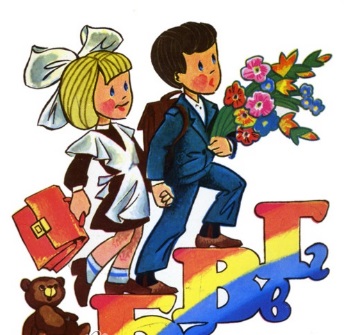          В школу принимаются все желающие в порядке очереди. Преимуществом при этом пользуются дети граждан, имеющих право на внеочередное и первоочередное предоставление места в школе в соответствии с Порядком приёма граждан на обучение, утверждённого приказом Минобрнауки РФ от 22.01.14 № 32 (п. 14, 16).Информация о наличии вакантных мест в 1-х классахКоличество первых классов на 2018 -2019 учебный год –1Количество мест в первых классах на 2018 -2019 учебный год – 25 чел.      В 1-й класс принимаются дети 8-го или 7-го года жизни по усмотрению родителей на основании Положения о порядке приема обучающихся в муниципальные общеобразовательные учреждения муниципального образования Каменский район. Прием в Школу детей 7-го года жизни осуществляется при достижении ими к 1 сентября возраста не менее 6 лет 6 месяцев при отсутствии противопоказаний по состоянию здоровья. По заявлению родителей (законных представителей) на основании решения психолого-медико-педагогической комиссии Школа вправе осуществить прием детей для обучения в более раннем возрасте.        При зачислении в Школу принимается во внимание рекомендации психологов, учитывается состояние здоровья детей и отсутствие медицинских противопоказаний для занятий умственным трудом на повышенном уровне обучения. Родители (законные представители) имеют право выбора образовательного учреждения и несут ответственность за своевременность и целесообразность своего выбора.Для зачисления в 1-й класс Школы родители (законные представители) представляют следующие документы:заявление на имя директора Школы;документы, удостоверяющие личность родителей (законных представителей);свидетельство о рождении ребенка;свидетельство о регистрации ребёнка по месту жительства (форма № 8);свидетельство о регистрации ребёнка по месту пребывания (форма № 3);документ, подтверждающий наличие льготы;СНИЛС;медицинский полис.Меню